Regulamento Específico Ciclismo De 12 a 14 anos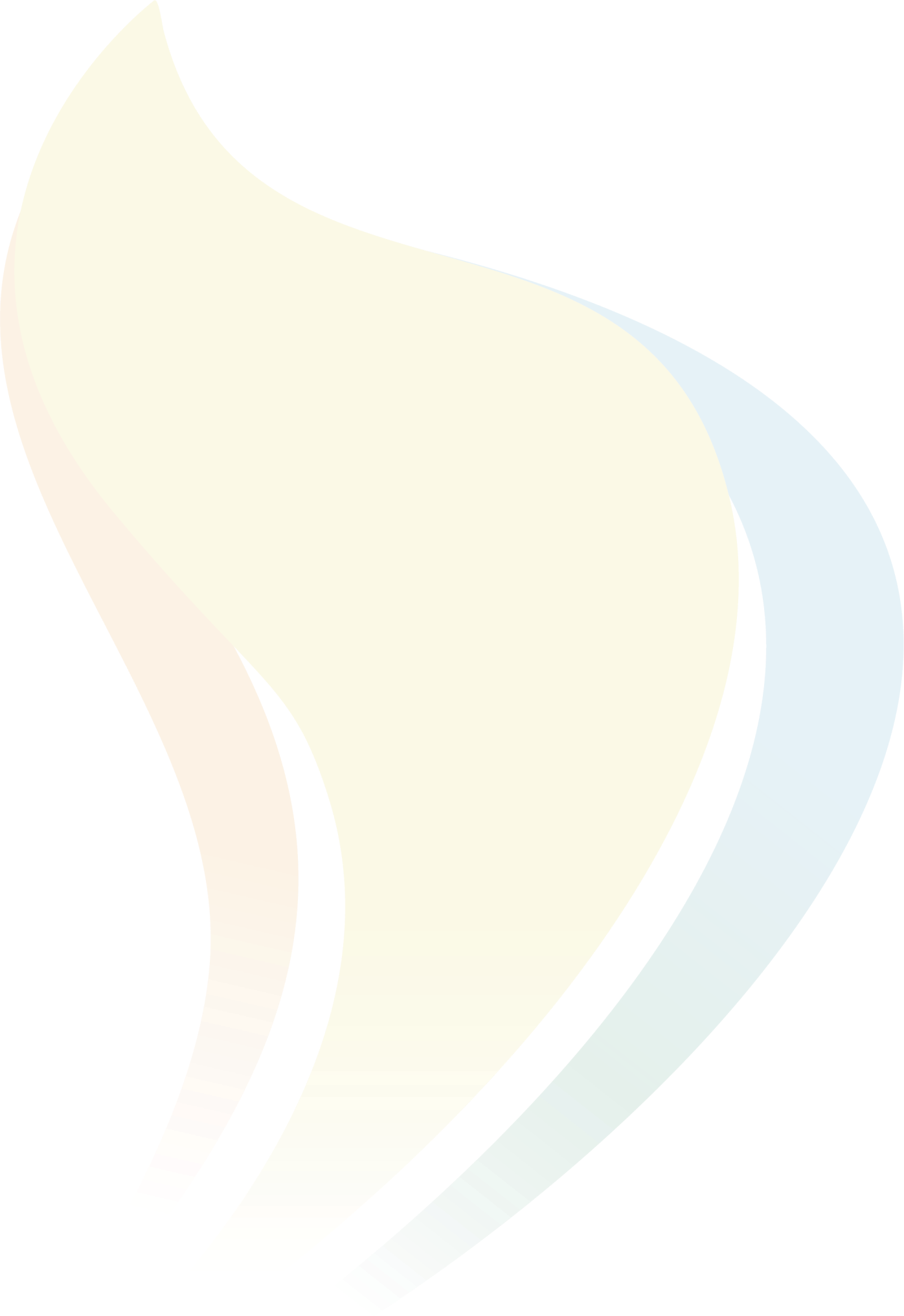 CAPÍTULO I – Da ParticipaçãoArt. 1° - A competição de Ciclismo dos Jogos Escolares Piauiense  – JEP’s/2023 obedecerá às regras oficiais da Union Cyclist International - UCI, adotadas pela Confederação Brasileira de Ciclismo - CBC, observando-se as adaptações deste Regulamento.Art. 2° - Cada delegação poderá inscrever 1 (um) estudante-atleta do naipe feminino e 1 (um) estudante-atleta do naipe masculino e 1 (um) professor/treinador por naipe.Art. 3º - A competição será realizada para os estudantes-atletas nascidos, exclusivamente, nos anos de ,  2010 A 2012 .Art. 4º - Cada estudante-atleta poderá participar das 3 (três) provas, que devem ser confirmadas na reunião técnica da modalidade.Art. 5º - A reunião técnica da modalidade, de participação obrigatória para os representantes, será realizada em data e local previamente estabelecidos pela Comissão Organizadora.CAPÍTULO II- Das Normas TécnicasArt. 6º - Poderão ser utilizadas bicicletas com quadro de mountain bike ou de estrada de qualquer material, desde que siga as Regras Oficiais da Union Cyclist International - UCI.§1º - Não serão autorizados aparatos tecnológicos como guidão clipe, rodas de fibras de carbono, rodas fechadas, capacetes aero, etc.§2º - As rodas a serem utilizadas deverão ser tradicionais, raiadas, de alumínio, com no mínimo 16 (dezesseis) raios.§3º - É permitido o uso de ciclo computadores, desde que estes não transmitam imagens e informações durante a competição.2§4º - Para a utilização de quadros de pista, é obrigatório que as bicicletas estejam completas com 2 (dois) freios, as duas maçanetas, entre outros.§5º - De acordo com o Regulamento Internacional, deverá ser mantido o peso mínimo da bicicleta de 6,8 kg.§6º - Em todas as provas haverá controle e aferição de transmissão, que estará limitada a 6,22m. Sugere-se o uso de relação conforme tabela abaixo:Art. 7º - O estudante-atleta deve apresentar-se com as bicicletas somente com as relações permitidas, sendo admitida, caso necessário, a utilização de espaçador.Art. 8º - O estudante-atleta deverá comparecer para a assinatura de súmula, devidamente uniformizado e credenciado, 60 (sessenta) minutos antes do horário marcado para início de prova.CAPÍTULO III- Dos UniformesArt. 9º - Será permitido:Bretelles e/ou calção (de qualquer tipo);Camisa de ciclismo com mangas, contendo o nome da instituição de ensino, nome do município e a sigla do Estado;Macaquinhos e/ou bretelles de lycra, desde que com mangas;3O uso de perneiras, manguitos e botinhas sobre as sapatilhas;O uso do capacete é obrigatório. O estudante-atleta que estiver sem o aparato de segurança, mesmo que em aquecimento, estará impedido de participar da competição.§1º- Os estudantes-atletas que apresentarem-se fora dos padrões de uniformes estabelecidos no item 3 deste Regulamento e do Regulamento Geral não serão impedidos de competir no seu 1º dia de participação e terão relatório encaminhado à Comissão Disciplinar. A partir do seu 2º dia de participação, os estudantes- atletas que não adequarem seus uniformes ao exigido por este Regulamento serão impedidos de participar;§2º- Deverão constar nos uniformes de competição (camisas e macaquinhos) o nome da Instituição de Ensino e a sigla do Estado;§3º- Será obrigatória a apresentação dos uniformes na reunião técnica da modalidade.CAPÍTULO IV- Das ProvasArt. 10 - As provas dos Jogos Escolares Brasileiros – JEP’s/2024 na modalidade ciclismo serão:§1º - Na reunião técnica todos os professores/técnicos deverão confirmar a participação dos seus estudantes-atletas nas respectivas provas. A confirmação nas provas não exime o comparecimento antecipado para assinatura de súmula, conforme previsto no Art. 8º deste Regulamento.Art. 11 - A ordem de saída de cada etapa acontecerá, rigorosamente, no horário estabelecido na reunião técnica.4CAPÍTULO V- Da Direção da ProvaArt. 12 - A Coordenação da Prova será composta por um Coordenador-Geral, um Coordenador de Arbitragem e um Colégio de Comissários. O Presidente do Colégio de Comissários designará entre seus membros aqueles que atuarão como cronometristas, comissários adjuntos e júri de apelação. As decisões dos árbitros são irrevogáveis.Art. 13 - O Colégio de Comissários, logo após o término de cada prova, de acordo com as súmulas e anotações dos comissários adjuntos, homologará os resultados e as classificações finais, bem como demais informações, encaminhando-as à Secretaria Geral para publicação no boletim oficial após a aprovação da Coordenação de Modalidade e da Coordenação Técnica Geral.Capítulo VI- Da Regulamentação das ProvasSEÇÃO I– Prova de estrada (em circuito)Art. 14- A prova de estrada é uma corrida em circuito, em uma distância e tempo determinados.Art. 15 - A prova será realizada em circuito fechado, tendo como vencedor o estudante-atleta que cruzar em primeiro lugar a linha de chegada na última volta.8Art. 16 - Antes da partida, todos os estudantes-atletas serão alinhados com um dos pés no chão.Art. 17 - Os estudantes-atletas retardatários alcançados pelos ponteiros (ou pelo pelotão majoritário) serão imediatamente retirados da prova pela arbitragem, constando na classificação final como “DNF” (did not finish).Art. 18 - A última volta será indicada por sino e/ou apito. Sendo declarado vencedor o estudante-atleta que cruzar a linha de chegada na frente.Art. 19 - Um estudante-atleta envolvido em um acidente poderá voltar à prova. Caso tenha perdido voltas, ele poderá se juntar aos outros grupos. Somente poderá juntar-se ao estudantes-atletas que estejam na mesma volta que ele.Art. 20 - A corrida poderá ser interrompida em caso de queda da maioria dos estudantes-atletas ou por problemas climáticos. Os comissários decidirão se a prova será retomada a partir do ponto em que foi interrompida ou se deverá ser realizada uma nova largada, cumprindo-se a distância total.Art. 21 - Não haverá acompanhamento (ou apoio com veículos) em nenhuma das provas.Art. 22- Na Prova de Estrada em Circuito e na Prova por Pontos o apoio mecânico e abastecimento acontecerão em locais pré-determinados pelo árbitro chefe.Art. 23- O estudante-atleta que receber apoio mecânico ou abastecimento irregular poderá ser penalizado com advertência verbal ou desqualificação, dependendo da gravidade da falta, que será julgada pelo Colégio de Comissários.Art. 24 - Toda e qualquer solicitação de substituição de estudantes-atletas inscritos e alteração de provas deverá obedecer aos critérios estabelecidos no Regulamento Geral.9Capítulo VII - Dos EquipamentosArt. 25 - A Comissão Organizadora deverá dispor de todos os equipamentos necessários para o desenvolvimento da competição.Capítulo VIII- Da PremiaçãoArt. 26 - De acordo com o disposto no Regulamento Geral, serão premiados com troféus os 1º, 2º e 3º lugares por equipe e, com medalhas, os professores/técnicos. Serão concedidas medalhas de 1º, 2º e 3º lugares aos estudantes-atletas por prova.Art. 27 - No que se refere à premiação com troféus por equipes, será considerada a soma de pontos obtidos de acordo com a classificação das provas disputadas pelos estudantes-atletas, sendo estabelecido o seguinte critério:Parágrafo único - Os critérios de desempate de premiação com troféus devem respeitar a seguinte ordem:Maior número de primeiros lugares;Maior número de segundos lugares;Maior número de terceiros lugares;Maior número de quartos lugares e assim por diante;Maior número de estudantes-atletas participantes na modalidade e naipe;Sorteio.10Capítulo IX- Das Considerações GeraisArt. 28 - Os casos omissos serão resolvidos pela Coordenação Técnica Geral.11Tabela de Referência de MetragensTabela de Referência de MetragensTabela de Referência de MetragensTabela de Referência de MetragensTabela de Referência de MetragensTabela de Referência de MetragensTabela de Referência de MetragensTabela de Referência de MetragensTabela de Referência de MetragensTabela de Referência de MetragensTabela de Referência de MetragensTabela de Referência de MetragensTabela de Referência de MetragensNº DentesCoroaNúmero de dentes da roda livre ou catracaNúmero de dentes da roda livre ou catracaNúmero de dentes da roda livre ou catracaNúmero de dentes da roda livre ou catracaNúmero de dentes da roda livre ou catracaNúmero de dentes da roda livre ou catracaNúmero de dentes da roda livre ou catracaNúmero de dentes da roda livre ou catracaNúmero de dentes da roda livre ou catracaNúmero de dentes da roda livre ou catracaNúmero de dentes da roda livre ou catracaNúmero de dentes da roda livre ou catracaNº DentesCoroa131415161718192021222324416.736.255.845.475.154.864.604.374.173.983.803.64426.906.405.985.605.274.984.724.484.274.073.903.73437.066.566.125.745.405.104.834.594.374.183.993.82447.236.716.265.875.525.224.944.704.474.274.083.91457.396.866.406.005.655.345.054.804.574.374.164.00467.557.016.536.145.785.455.174.914.674.464.274.09477.727.176.696.275.905.575.285.024.784.564.364.18487.867.306.816.396.015.685.385.114.874.644.444.26498.037.456.956.526.145.795.495.214.974.744.534.34508.217.637.126.676.285.935.625.345.084.854.644.45518.387.787.266.816.406.055.735.445.184.954.734.54528.547.937.406.946.536.175.845.555.295.044.834.62538.708.087.547.076.666.295.955.665.395.144.024.71548.878.237.697.206.786.406.075.765.495.245.014.80ProvasMasculinasFemininasVelocidade--Prova Por PontosEntre 7,5 e 10 km /máximo 10 sprintsEntre 5 e 7,5 Km /máximo 6 sprintsEstrada (em circuito)50 minutos + 01 voltas35 minutos + 01 voltaPontuaçãoPontuação1º Lugar13 pontos2º Lugar9 pontos3º Lugar7 pontos4º Lugar5 pontos5º Lugar4 pontos6º Lugar3 pontos7º Lugar2 pontos8º Lugar1 ponto